ОСНОВНО УЧИЛИЩЕ “СВ. СВ. КИРИЛ И МЕТОДИЙ”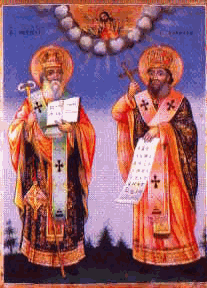 6600 гр. Кърджали                                                                                      директор: 0361/ 6 53 97гр. Кърджали,                                                                       тел./факс: 0361/6 59 26, 0361/2 27 33ул. “Ген. Чернозубов” № 19                   web: www.svetii-kardjali.org ; e-mail ou_svetii_kj@abv.bg                                                             УТВЪРЖДАВАМ:  /п/                                                                       ДИРЕКТОР:                                                                                                                    МАРИЯНА ПЕЕВАГРАФИКЗА ПРОВЕЖДАНЕ НА ИНОВАТИВНИ УРОЦИ ПО МАТЕМАТИКАВ VІІ „А“  КЛАСУЧЕБНА 2020-2021 ГОДИНА        Изготвил:В.  Сарлова№СрокУчебна седмица/ДатаТемаКлас1.I срок9/17.11.2020 г.33. Обобщение на темата „Цели изрази“VІІ „А“  2.I срок13/17.12. 2020 г.51. Обобщение на темата „Уравнения“VІІ „А“  3.I срок18/29.01.2021 г.70. Обобщение на темата „Основни геометрични фигури“VІІ „А“  4.II срок23/…….2021 г.92. Обобщение на темата „Еднакви триъгълници“VІІ „А“  5.II срок30/….…2021 г.120. Обобщение на темата „Успоредник“VІІ „А“  